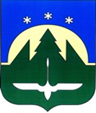 Городской округ Ханты-МансийскХанты-Мансийского автономного округа – ЮгрыДУМА ГОРОДА ХАНТЫ-МАНСИЙСКАРЕШЕНИЕ№ 379-VI РД		                                                         Принято									       29 ноября 2019 годаО внесении изменений в РешениеДумы города Ханты-Мансийскаот 4 сентября 2012 года № 261-V РД «О муниципальном дорожном фонде города Ханты-Мансийска»Рассмотрев проект изменений в Решение Думы города Ханты-Мансийска
от 4 сентября 2012 года № 261-V РД «О муниципальном дорожном фонде города Ханты-Мансийска», на основании части 5 статьи 179.4 Бюджетного кодекса Российской Федерации, пункта 1 части 1 статьи 3 Закона                       Ханты-Мансийского автономного округа - Югры от 10 ноября 2008 года                  № 132-оз «О межбюджетных отношениях в Ханты-Мансийском автономном округе – Югре», руководствуясь частью 1 статьи 69 Устава города                         Ханты-Мансийска, Дума города Ханты-Мансийска РЕШИЛА:	1.Внести в приложение к Решению Думы города Ханты-Мансийска                  от 4 сентября 2012 года № 261-V РД «О муниципальном дорожном фонде города Ханты-Мансийска» изменения, дополнив пункт 2.1 раздела 2 подпунктом «e» следующего содержания:«е) транспортного налога в пределах нормативов отчислений в бюджет города Ханты-Мансийска от налога, подлежащего зачислению                                       в консолидированный бюджет Ханты-Мансийского автономного                           округа – Югры.».2.Настоящее Решение вступает в силу после его официального опубликования и распространяет свое действие на правоотношения, связанные с формированием и утверждением бюджета города Ханты-Мансийска на 2020 год и на плановый период 2021 и 2022 годов.Председатель                                                    Исполняющий полномочияДумы города Ханты-Мансийска                  Главы города Ханты-Мансийска_______________К.Л. Пенчуков                     _____________ Н.А. ДунаевскаяПодписано                                                           Подписано29 ноября 2019 года                                           29 ноября 2019 года